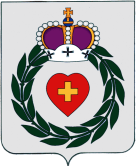 Администрация
муниципального образования муниципального района «Боровский район»Калужской областиПОСТАНОВЛЕНИЕ В соответствии со статьей 31.1 Федерального закона от 12.01.1996 N 7-ФЗ 
«О некоммерческих организациях» и  статьей 78.1  Бюджетного кодекса РФ, Решением Районного Собрания муниципального образования муниципального района «Боровский район» от 19.12.2019 года №  111  «О бюджете муниципального образования муниципального района «Боровский район» на 2020 год и на плановый период 2021-2022 годов»,		                                          ПОСТАНОВЛЯЮ:1. Утвердить Порядок предоставления субсидий социально ориентированным некоммерческим организациям из средств бюджета муниципального образования муниципального района «Боровский район» (Приложение № 1).2. Утвердить состав комиссии по рассмотрению вопросов оказания поддержки социально ориентированным некоммерческим организациям муниципального образования муниципального района «Боровский район» (Приложение № 2).3. Контроль за исполнением данного постановления оставляю за собой.4. Настоящее постановление вступает в силу с момента подписания 
и подлежит официальному опубликованию.Соловьева Вера Владимировна,Главный специалист-юрист правового отдела,8/48438/4-27-81poadmbor@mail.ruОтп. _5__ экз.экз. – в дело, 1 – отдел финансов 1 – бухгалтерия 1 – ОСЗН1 – Гераськину А.В.  СОГЛАСОВАНОСОГЛАСОВАНОПриложение  № 1к постановлению  администрации муниципального образования муниципального района «Боровский район»от «____»____________2020 года  № ________Порядок предоставления субсидий социально ориентированным некоммерческим организациям1. Общие положения
         1.1. Настоящий Порядок предоставления субсидий социально ориентированным некоммерческим организациям (далее - Порядок) устанавливает цели, условия, порядок предоставления субсидий социально ориентированным некоммерческим организациям, зарегистрированным в установленном законом порядке и осуществляющим свою деятельность на территории муниципального образования «Боровский район» (далее - субсидии), требования к указанным организациям, имеющим право на получение субсидий, а также ответственность за нарушение условий, целей и порядка предоставления субсидий, контроль за их соблюдением.
        1.2. Целью предоставления субсидий из бюджета муниципального образования муниципального района «Боровский район» является оказание финансовой поддержки социально ориентированным некоммерческим организациям, зарегистрированным в установленном законом порядке и осуществляющим свою деятельность на территории муниципального образования муниципального района «Боровский район»  (далее - организации):
- на возмещение затрат в связи с подготовкой, организацией, проведением и участием в общественно значимых для района социальных мероприятиях;
- на возмещение затрат в связи с организацией и проведением мероприятий, предусмотренных муниципальными программами муниципального образования муниципального района «Боровский район»;- на возмещение затрат в связи с производством (реализацией) товаров, выполнением работ, оказанием услуг физическим и (или) юридическим лицам в рамках реализации организациями целевых социально значимых программ, мероприятий и общественно-гражданских инициатив, а также на финансовое обеспечение их деятельности.
         1.3. Задачами предоставления субсидий организациям являются:
- привлечение организаций к решению вопросов местного значения;
- поддержка деятельности организаций;
- развитие общественной инициативы.
         1.4. Субсидии предоставляются в пределах бюджетных ассигнований, предусмотренных в бюджете муниципального образования муниципального района «Боровский район» на текущий финансовый год и на плановый период, и лимитов бюджетных обязательств, утвержденных в установленном порядке на предоставление субсидий.
          1.5. Право на получение субсидий из бюджета муниципального образования муниципального района «Боровский район» имеют социально ориентированные некоммерческие организации, зарегистрированные в установленном законом порядке и осуществляющие на территории муниципального образования муниципального района «Боровский район» в соответствии с учредительными документами виды деятельности, указанные в статье 31.1 Федерального закона от 12.01.1996 N 7-ФЗ «О некоммерческих организациях» (далее - Получатели).2. Условия и порядок предоставления субсидий
          2.1. Рассмотрение вопросов о возможности предоставления субсидий либо об отказе в предоставлении субсидий относится к полномочиям комиссии муниципального образования муниципального района «Боровский район» по оказанию поддержки социально ориентированным некоммерческим организациям, созданной в соответствии с распоряжением администрации муниципального района «Боровский район» (далее - комиссия). 
            2.2. Для предоставления субсидии Получатель представляет в комиссию следующие документы:
- подписанное руководителем Получателя письменное заявление о предоставлении субсидии с указанием целей ее расходования, задач, содержания запланированных мероприятий, предполагаемых сроков их реализации, объемов финансирования;
- пояснительную записку об общественно значимых для района мероприятиях, проводимых Получателем;
- смету предполагаемых расходов, подписанную руководителем Получателя;
- копию учредительного документа Получателя.
           2.3. Администрация муниципального района «Боровский район» в лице главного распорядителя бюджетных средств самостоятельно запрашивает выписку о Получателе из Единого государственного реестра юридических лиц (ЕГРЮЛ) в форме электронного документа в ФНС РФ через портал ФНС (www.nalog.ru).
Получатель вправе представить указанную выписку из ЕГРЮЛ по собственной инициативе.
          2.4. Решение комиссии принимается не позднее 5 календарных дней со дня подачи Получателем в комиссию документов, указанных в пункте 2.2 настоящего Порядка. Решение комиссии оформляется протоколом ее заседания.
          2.5. Решение комиссии о возможности оказания Получателю муниципальной финансовой поддержки, которое отражается в протоколе заседания комиссии и направляется главному распорядителю бюджетных средств, отвечающий за соответствующее данной организации направление деятельности.
          2.6. В течение 5 рабочих дней после получения указанного в пункте 2.5 Порядка решения комиссии главный распорядитель бюджетных средств  осуществляет подготовку проекта постановления администрации муниципального образования  муниципального района «Боровский район» об оказании Получателю муниципальной финансовой поддержки, в котором указываются объем предоставляемой субсидии, цели ее предоставления.
           2.7. После подписания указанного в пункте 2.6 настоящего Порядка проекта постановления между администрацией муниципального образования  муниципального района «Боровский район» и Получателем в срок не позднее 5 рабочих дней заключается соглашение о предоставлении субсидии в письменной форме (далее - соглашение). Соглашение заключается на текущий финансовый год. 
        2.8. Основаниями для отказа Получателю в оказании муниципальной финансовой поддержки (предоставлении субсидии) являются:
- непредставление (представление не в полном объеме) документов, указанных в пункте 2.2 настоящего Порядка;
- недостоверность информации, содержащейся в документах, представленных Получателем;
- несоответствие Получателя требованиям, установленным в пункте 2.13 настоящего Положения;
- отсутствие финансовой возможности оказать муниципальную финансовую поддержку в заявленной Получателем сумме из-за ограниченности бюджетных ассигнований, предусмотренных в бюджете  муниципального образования  муниципального района «Боровский район» на текущий финансовый год и плановый период на оказание муниципальной финансовой поддержки социально ориентированным некоммерческим организациям;
- несоответствие целей расходования субсидии, указанных в заявлении Получателя, целям предоставления субсидий, указанным в пункте 1.2 настоящего Порядка.
             2.9. В случае принятия комиссией решения об отказе в предоставлении субсидии администрация муниципального образования  муниципального района «Боровский район» извещает Получателя в письменной форме с указанием причин отказа в срок не позднее 5 календарных дней со дня подачи в комиссию документов, указанных в пункте 2.2 настоящего Порядка.
2.10. Решение комиссии может быть обжаловано в установленном порядке путем подачи соответствующей жалобы в администрацию муниципального образования  муниципального района «Боровский район» и (или) в судебном порядке.
        2.11. Условия и порядок заключения соглашения между распорядителем средств и Получателем.          Предоставление субсидии Получателю осуществляется на основании соглашения, заключенного между распорядителем средств и Получателем, в размере, указанном в постановлении администрации  об оказании Получателю муниципальной финансовой поддержки, в пределах лимитов бюджетных обязательств. Соглашение заключается на текущий финансовый год при одновременном соблюдении следующих условий: отсутствие оснований для отказа Получателю в предоставлении субсидии, указанных в пункте 2.8 настоящего Порядка, и наличие лимитов бюджетных обязательств для принятия бюджетных обязательств по предоставлению субсидий.
         2.12. Требования, которым должен соответствовать Получатель.
          Получатель на дату подачи заявления о предоставлении субсидии, указанного в пункте 2.2 настоящего Порядка, не должен находиться в процессе реорганизации, ликвидации, в отношении его не должна быть введена процедура банкротства, деятельность Получателя не должна быть приостановлена в порядке, предусмотренном законодательством Российской Федерации.        2.13. Администрация муниципального образования  муниципального района «Боровский район» в лице главного распорядителя бюджетных средств  на основании соглашения и в пределах доведенных ему лимитов бюджетных обязательств перечисляет субсидию Получателю в сроки, установленные соглашением, на расчетный счет Получателя, открытый им в кредитной организации и указанный в соглашении. Условия, порядок и сроки предоставления субсидии предусматриваются в соглашении.
         2.14. Получателю запрещено приобретать за счет полученных средств субсидии иностранную валюту, за исключением случаев, установленных Бюджетным кодексом РФ.
         2.15. Получатели обязаны использовать предоставленные субсидии исключительно на цели, указанные в постановлении администрация муниципального образования  муниципального района «Боровский район»  и в соглашении.
          2.16. Объем предоставляемых Получателям субсидий определяется в пределах бюджетных ассигнований, предусмотренных в бюджете муниципального образования  муниципального района «Боровский район»  на текущий финансовый год на поддержку социально ориентированных некоммерческих организаций.
           2.18. При наличии средств в бюджете муниципального образования   муниципального района «Боровский район»  Получателям может быть оказана дополнительная финансовая поддержка в текущем финансовом году. Для рассмотрения вопроса о предоставлении дополнительной финансовой поддержки Получатель вновь представляет в комиссию документы, предусмотренные пунктом 2.2 настоящего Порядка.3. Требования к отчетности
         3.1. Получатели обязаны представлять главным распорядителям бюджетных средств  отчетность о соблюдении ими условий, целей и порядка предоставления субсидии в форме и сроки, установленные соглашением, в следующем виде:
- отчет об использовании полученных средств с указанием сведений о целевом расходовании средств субсидии;
- пояснительная записка к отчету;
- копии документов, подтверждающих произведенные расходы.
            3.2. Иные требования, предъявляемые к отчетности Получателя, устанавливаются соглашением.
            3.3. После окончания финансового года главные распорядители направляют сводный отчет об использовании Получателями средств субсидии в комиссию.        4. Контроль за соблюдением условий, целей и порядка предоставления субсидий и ответственность за их нарушение
          4.1. Контроль за соблюдением Получателем условий, целей и порядка предоставления субсидии осуществляется администрацией муниципального образования  муниципального района «Боровский район»  и органом муниципального финансового контроля в соответствии с действующим законодательством РФ, нормативными правовыми актами и условиями соглашения. Условие о согласии Получателя на осуществление администрацией муниципального образования  муниципального района «Боровский район»  и органом муниципального финансового контроля проверок соблюдения им условий, целей и порядка предоставления субсидии в обязательном порядке включаются в соглашение.
         4.2. Получатель несет ответственность за достоверность сведений и документов, представленных им, в соответствии с действующим законодательством РФ.
         4.3. В случае представления недостоверных документов для получения субсидии, нарушения Получателем условий, целей и порядка предоставления субсидий, установленных настоящим Порядком, администрация муниципального образования  муниципального района «Боровский район»  прекращает предоставление субсидии, извещая об этом Получателя в письменном виде.
         4.4. В случае выявления нарушения условий, целей и порядка использования субсидии Получатель в течение 30 рабочих дней с момента получения уведомления от администрации муниципального образования  муниципального района «Боровский район»  обязан возвратить денежные средства в доход бюджета муниципального образования   муниципального района «Боровский район». В случае невозврата Получателем денежных средств добровольно администрация муниципального образования  муниципального района «Боровский район»  взыскивает их в судебном порядке.
         4.5. Администрация муниципального образования  муниципального района «Боровский район»  (главный распорядитель бюджетных средств), который заключил соглашение с Получателем на предоставление субсидии, обеспечивает контроль за целевым использованием субсидии в соответствии с действующим законодательством, муниципальными правовыми актами, условием соглашения и осуществляет обязательную проверку соблюдения Получателем условий, целей и порядка предоставления субсидии.
         4.6. По окончании срока действия соглашения Получатель в течение 15 рабочих дней обязан возвратить неиспользованную часть денежных средств.5. Функции и организация деятельности комиссии по рассмотрению вопросов оказания поддержки социально ориентированным некоммерческим организациям  муниципального образования муниципального района «Боровский район» 5.1. Комиссия состоит из председателя, секретаря и членов комиссии.5. 2.Председатель комиссии:- организует работу комиссии, определяет место и время проведения заседаний;- определяет по согласованию с членами комиссии порядок рассмотрения вопросов;- распределяет обязанности между членами комиссии;- осуществляет организацию и контроль за выполнением принимаемых решений.5.3. Секретарь комиссии осуществляет подготовку заседаний комиссии, включая информирование членов комиссии по вопросам, относящимся к их функциям, извещает лиц, принимающих участие в работе комиссии, о времени и месте проведения заседания, ведет и оформляет протокол заседания комиссии.5.4. Члены комиссии:- знакомятся со всеми представленными на рассмотрение комиссии документами социально ориентированных некоммерческих организаций, осуществляющих деятельность в сфере патриотического, в том числе военно-патриотического, воспитания граждан Российской Федерации на предоставление субсидий;- проверяют правильность содержания протокола.5.5. Заседание комиссии правомочно, если на нем присутствует не менее двух третей от общего количества ее членов.5.6. После рассмотрения представленных документов комиссия выносит решение о возможности предоставления субсидий.5.7. Решение комиссии принимается открытым голосованием простым большинством голосов ее членов, присутствующих на заседании. При равенстве голосов решающим является голос председателя комиссии.5.8. При несогласии члена комиссии с принятым решением по его желанию в протоколе отражается его особое мнение.5.9. Секретарем комиссии в течение 5 календарных дней оформляется протокол заседания комиссии, который подписывается председателем, заместителем председателя, секретарем, членами комиссии.Приложение  № 1к Порядку предоставления субсидийсоциально ориентированным некоммерческим организациям из средств бюджета  муниципального образования муниципального района «Боровский район»от «____»____________2020  года  № ________Отчетоб использовании субсидии за __________20_  г Руководитель _____________________________/Ф И О /(подпись)   Главный бухгалтер _____________________________/Ф И О /(подпись)                 м.п.Приложение № 2                                                                                                                                      к постановлению Администрации                                                                                   МО МР «Боровский район»                                                                                                                     от ___________ N _____________Состав комиссии по рассмотрению вопросов оказания поддержки социально ориентированным некоммерческим организациям  муниципального образования муниципального района «Боровский район»    «      » ________ 2020 г.г. Боровскг. Боровск                                   № ___Об утверждении Положения о порядке предоставления социально ориентированным некоммерческим организациям субсидий из средств бюджета   муниципального  образования муниципального района «Боровский район». Об утверждении Положения о порядке предоставления социально ориентированным некоммерческим организациям субсидий из средств бюджета   муниципального  образования муниципального района «Боровский район». Глава администрации                     Н.А.КалиничевЗаведующий правовым отделом ________________ В.В.Абрамова Заместитель главы администрации по управлению делами________________ Л.Г.СпиченковаЗаместитель главы администрации – заведующий отделом финансов ________________ А.В.Горячева     пп.Показатели       Сумма (руб.)1.Размер субсидии по соглашению2.Остаток средств на начало отчетного периода    3.Получено бюджетных средств с начала года   4.Использовано бюджетных средств с начала года5.Остаток неиспользованных средств на конец отчетного периодаГераськин А.В.– заместитель главы администрации муниципального образования  муниципального района «Боровский район», председатель комиссии;Тихонов С.А.- заместитель заведующего отделом спорта, секретарь комиссии.Члены комиссиипо согласованию:Краморова Г.С.- заведующий отделом социальной защиты населения;Пионова  А.Н.- заместитель заведующего отделом социальной защиты населения;Абрамова В.В.- заведующий правовым отделом.